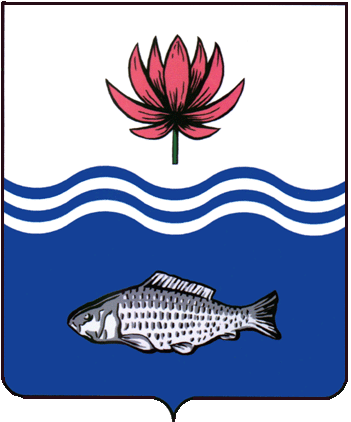 АДМИНИСТРАЦИЯ МУНИЦИПАЛЬНОГО ОБРАЗОВАНИЯ "ВОЛОДАРСКИЙ МУНИЦИПАЛЬНЫЙ РАЙОН АСТРАХАНСКОЙ ОБЛАСТИ"ПОСТАНОВЛЕНИЕОб утверждении состава комиссиии положения комиссии по обследованию технического состояния общего имуществав многоквартирных домах расположенных на территории Володарского районаВ соответствии с Федеральным законом от 06.10.2003 № 131 – ФЗ «Об общих принципах организации местного самоуправления в Российской Федерации», в целях реализации  постановления Правительства Астраханской области от 26.10.2013 № 430-П «О порядке проведения мониторинга технического состояния многоквартирных домов, расположенных на территории Астраханской области», в соответствии со статьей 167 Жилищного кодекса Российской Федерации, частью 5 статьи 4 Закона Астраханской области от 24.10.2013г № 55/2013-ОЗ «Об отдельных вопросах правового регулирования организации проведения капитального ремонта общего имущества в многоквартирных домах на территории Астраханской области», во исполнении постановления Правительства Астраханской области от 05.11.2014г № 491-П «О порядке установления необходимости проведения капитального ремонта общего имущества в многоквартирном доме», администрация муниципального образования «Володарский муниципальный район Астраханской области»ПОСТАНОВЛЯЕТ:1. Утвердить состав комиссии по обследованию технического состояния общего имущества в многоквартирных домах, расположенных на территории Володарского района (приложение №1). 2. Утвердить Положение о комиссии по обследованию технического состояния общего имущества в многоквартирных домах, расположенных на территории Володарского района (приложение №2). 3. Утвердить прилагаемую форму акта обследования технического состояния многоквартирного дома (приложение №3). 4. Утвердить график технического обследования многоквартирных домов, расположенных на территории Володарского района, включенных в региональную программу капитального ремонта (приложение № 4). 5. Комиссии провести обследование технического состояния общего имущества в многоквартирных домах, включенных в региональную программу капитального ремонта, расположенных на территории Володарского района в соответствии с графиком. 6. Постановление администрации муниципального образования «Володарский район» от 28.08.2019г № 1460 «О создании комиссии по оценке технического состояния и надлежащего технического обслуживания зданий, сооружений», расположенных на территории Володарского района признать утратившим силу. 7. Сектору информационных технологий организационного отдела администрации муниципального образования «Володарский район» (Поддубнов И.Ю.) разместить настоящее постановление на официальном сайте администрации муниципального образования «Володарский район».  8. Настоящее постановление вступает в силу со дня подписания.9. Контроль за исполнением настоящего постановления оставляю за собой.И.о заместителя главы по оперативной работе                                        И.В. ДжумамухамбетоваПриложение №1 к постановлению администрациимуниципального образования«Володарский район»от 07.06.2023 г. № 618Состав Комиссии по обследованию технического состояния общегоимущества в многоквартирных домах, расположенных на территорииВолодарского районаДжумамухамбетова И.В. – и.о заместителя главы администрации муниципального образования «Володарский район» по оперативной работе; председатель комиссии;Шакушева Э.К. – и.о. начальника архитектуры, имущественных отношений и жилищной политики администрации муниципального образования «Володарский район»; заместитель председателя комиссии;Трейго С.В. – старший инспектор отдела архитектуры, имущественных отношений и жилищной политики муниципального образования «Володарский район»; секретарь комиссии;Члены комиссии:Шнанова А.С.- старший инспектор отдела архитектуры, имущественных отношений и жилищной политики муниципального образования «Володарский район»;Главы сельских поселений (специалисты) – по согласованию;Представители управляющих организации:Клишина Л.С. - председатель ТСЖ "Радуга";Дмитриева О.Г.- Генеральный директор ООО УК "Теплоэнергосервис";Старшие по дому;Представитель ООО «Цифровой водоканал» по согласованию;Представитель АО «Газпром газораспределение Астрахань» филиал «Володарский» по согласованию;Представитель Володарский РОС «Астраханская энергосбытовая компания» по согласованию;Представитель УМП «Володарский»; по согласованию;Представитель МКУ «Управление ЖКХ»; по согласованию;Представитель службы жилищного надзора Астраханской области, по согласованию.Верно:Приложение №2 к постановлению администрациимуниципального образования«Володарский район»от 07.06.2023 г. № 618Положение о Комиссии по обследованию технического состояния общего имущества в многоквартирных домах, расположенных на территории Володарского районаI.	Общие положения1. Настоящее Положение о комиссии по обследованию технического состояния общего имущества в многоквартирных домах, расположенных на территории Володарского района (далее - соответственно - Положение, Комиссия), определяет порядок формирования и деятельности Комиссии. 2. Комиссия образуется для проведения обследования технического состояния общего имущества в многоквартирных домах, включенных в региональную программу «Проведение капитального ремонта общего имущества в многоквартирных домах, расположенных на территории Астраханской области, на 2014-2043 годы», утвержденную постановлением Правительства Астраханской области от 06.02.2014 №  27-П, расположенных на территории Володарского района (далее соответственно - региональная программа, капитальный ремонт, многоквартирный дом) и подготовки документов, предусмотренных постановлением Правительства Астраханской от области от 19.09.2019 г. № 342-П «Порядок проведения мониторинга технического состояния многоквартирных домов, расположенных на территории Астраханской области», постановлением Правительства Астраханской области от 05.11.2014 № 491-П «О Порядке установления необходимости проведения капитального ремонта общего имущества в многоквартирном доме». 3. Комиссия при осуществлении своей деятельности руководствуется положениями Жилищного кодекса Российской Федерации, постановлением Правительства Астраханской от области от 19.09.2019 г. № 342-П «Порядок проведения мониторинга технического состояния многоквартирных домов, расположенных на территории Астраханской области», региональной программой «Проведение капитального ремонта общего имущества в многоквартирных домах, расположенных на территории Астраханской области, на 2014-2043 годы», утвержденной постановлением Правительства Астраханской области от 06.02.2014 N 27-П, постановлением Правительства Астраханской области от 05.11.2014 № 491-П «О Порядке установления необходимости проведения капитального ремонта общего имущества в многоквартирном доме». II. Задачи, функции и права Комиссии4. Основными задачами Комиссии являются: 1) обследование многоквартирных домов, расположенных на территории Володарского района включенных в региональную программу; 2) оформление акта обследования технического состояния многоквартирного дома.5. Комиссия осуществляет следующие функции:2) проводит визуальный осмотр многоквартирного дома на предмет физического износа и нормативных сроков службы конструктивных элементов, инженерных систем и оборудования в многоквартирном доме (далее - визуальный осмотр); 3) оформляет акт обследования технического состояния многоквартирного дома. 6. Комиссия вправе:1) направить в организацию, осуществляющую управление многоквартирным домом, или лицу, которое уполномочено действовать от имени собственников помещений в многоквартирном доме, запрос о предоставлении копии технической документации на многоквартирный дом. Срок предоставления технической документации в Комиссию не должен превышать трех рабочих дней со дня получения организацией, осуществляющей управление многоквартирным домом, или лицом, которое уполномочено действовать от имени собственников помещений в многоквартирном доме, такого запроса; 2) запрашивать и получать в установленном порядке от органов исполнительной власти Астраханской области, органов местного самоуправления, организаций всех форм собственности, расположенных на территории Астраханской области, информацию, материалы, документы, необходимые для исполнения своих функций; 3) приглашать для участия в Комиссии представителей службы жилищного надзора Астраханской области, органов местного самоуправления, организаций, осуществляющих управление общим имуществом в многоквартирных домах, собственников помещений в многоквартирных домах, ресурс снабжающих организаций.III. Организация и порядок работы Комиссии7. В состав Комиссии включаются представители органа местного самоуправления, службы жилищного надзора Астраханской области, организаций, осуществляющих управление общим имуществом в многоквартирных домах, лица, уполномоченные действовать от имени собственников помещений в многоквартирном доме, ресурсоснабжающих организаций (далее - члены Комиссии). 8. Комиссия состоит из председателя Комиссии, заместителя председателя Комиссии, секретаря Комиссии и членов Комиссии. 9. Председатель Комиссии осуществляет следующие функции: 1) руководит деятельностью Комиссии; 2) определяет дату, время и место проведения визуального осмотра многоквартирного дома на предмет физического износа и нормативных сроков службы конструктивных элементов, инженерных систем и оборудования в многоквартирном доме; 3) несет персональную ответственность за выполнение Комиссией своих функций. В отсутствие председателя Комиссии его функции выполняет заместитель председателя Комиссии. 10. Секретарь Комиссии: 1) организует работу Комиссии; 2) информирует членов Комиссии о дате, месте и времени проведения визуального осмотра многоквартирного дома на предмет физического износа и нормативных сроков службы конструктивных элементов, инженерных систем и оборудования в многоквартирном доме; 3) составляет акт обследования многоквартирного дома и обеспечивает его подписание.Верно:Приложение №3 к постановлению администрациимуниципального образования«Володарский район»от 07.06.2023 г. № 618	Форма                Акт о техническом состоянии многоквартирного домаДата составления: __________________Астраханская область, Володарский район, ____________________________________________________________                (наименование муниципального образования)Населенный пункт: _______________________________________Улица (проспект): ________________________________________Номер дома: ______Корпус ______I. Общие сведения о многоквартирном доме1. Сведения о капитальном ремонте многоквартирного домаII. Инженерные системы1. Теплоснабжение1.1. Общие сведения1.2. Коллективные приборы учета и узлы управления2. Холодное водоснабжение2.1. Общие сведения2.2. Коллективные приборы учета и узлы управления3. Горячее водоснабжение3.1. Общие сведения4. Канализация4.1. Общие сведения4.2. Коллективные приборы учета и узлы управления5. Газоснабжение5.1. Общие сведения5.2. Коллективные приборы учетаIII. Инженерное оборудование1. Общие сведенияIV. Общие показатели конструктивных элементов, инженерных систем и их частей в составе общего имущества4.1. Фундаменты4.1.1. Тип фундамента4.2. Стены4.2.1. Тип стен4.3. Перекрытия4.3.1. Тип перекрытий4.4. Крыша, кровля4.4.1. Общие сведения о конструкции крышиV. Ведомость оценки технического состояния многоквартирного домаРуководитель органаместного самоуправлениямуниципального образования области      ___________     _________________                                                                                                                   (подпись)            (расшифровка подписи)Лица, участвующие всоставлении акта     _______________        _________    __________________________                                                                       (должность)             (подпись)            (расшифровка подписи) * В случае привлечения лиц, указанных в пункте 10 Порядка проведения мониторинга технического состояния многоквартирных домов, расположенных на территории Астраханской области, утвержденного постановлением Правительства Астраханской области от 26.10.2013 № 430-ПВерно:Приложение №4 к постановлению администрациимуниципального образования«Володарский район»от 07.06.2023 г. № 618График обследования многоквартирных домов, расположенных натерритории Володарского районаВерно:           от 07.06.2023 г.N  618N п/пНаименование показателяЕдиница измеренияПоказатель12341.Серия, тип проекта2.Год постройкидата3.Площадь здания, - всего в том числе:м23.1жилой части зданиям23.2нежилых помещений функционального назначениям24.Количество этажейштук5.Количество подъездовштук6.Количество балконовштук7.Количество проживающихчеловек8.Наличие совета домада/нет9.Дата первой приватизации помещения в многоквартирном домедата10.Наличие помещений, - всего в том числе:да/нет10.Наличие помещений, - всего в том числе:м210.1в государственной собственностида/нет10.1в государственной собственностим210.2в муниципальной собственностида/нет10.2в муниципальной собственностим210.3в федеральной собственностида/нет10.3в федеральной собственностим2N п/пНаименование конструктивных элементов, инженерных систем, инженерного оборудования, элементов благоустройстваВиды работГод проведения12341.Электроснабжение2.Теплоснабжение3.Холодное водоснабжение4.Горячее водоснабжение5.Водоотведение6.Газоснабжение7.Лифтовое оборудование, лифтовая шахта8.Крыша, устройства выходов на кровлю9.Фасад10.Фундамент11.Несущие и ненесущие строительные конструкции, включая несущие и ненесущие стены, плиты перекрытий, несущие колонны, промежуточные и поэтажные лестничные площадки, лестничные марши, ступени, косоуры12.Кровельное покрытиеЦентральноеАвтономная котельная                                              Печное                                                            Отсутствует                                                       Установлен коллективный прибор учета                              Коллективный прибор учета отсутствует                             Установлен узел управления                                        Узел управления отсутствует                                       Центральное                                                       Отсутствует                                                       Установлен коллективный прибор учета                              Коллективный прибор учета отсутствует                             Центральное                                                       АвтономноеЦентральное                                                       Отсутствует                                                       Установлен коллективный прибор учета                              Коллективный прибор учета отсутствует                             Установлен узел управления (управление температурой)                                  Узел управления (управление температурой) отсутствуетЦентральное                                                       Нецентральное                                                     Отсутствует                                                       Установлен коллективный прибор учета                              Коллективный прибор учета отсутствует                             N п/пНаименование показателяЕдиница измеренияПоказатель (грузоподъемность)12341.Лифты - всегоштукЛенточный                                                         Столбчатый                                                        Сплошной                                                          Сборный                                                     Отсутствует                                                       Кирпичный                                                      Панельный                                                         Монолитный                       ДругойЖелезобетонные                                                    Смешанные                                                         Деревянные                                                        Плоская крышаСкатная крыша                                                     N п/пНаименование конструктивных элементов, инженерных систем, инженерного оборудования, элементов благоустройстваОписание конструктивных элементовТехническое состояниеФизический износ, процентов123451.Фундаменты2.Стены3.Перекрытия4.Крыша6.Проемы, в том числе:7.Наружная отделка фасадов8.Внутренние санитарно-технические и электрические устройства, в том числе:8.1.Отопительные печи8.2.Вентиляция8.3.Холодное водоснабжение8.4.Горячее водоснабжение8.5.Канализация8.6.Центральное отопление8.7.Газовое оборудование8.8.Электрооборудование8.9.Кабины лифтов8.10.Лифтовые шахты9.Прочие, в том числе:9.1.Лестницы9.2.Балконы, лоджии, крыльца9.3.Остальное№ п/пАдрес МКДДата проведения обследования МКД1.с. Тумак, ул. Школьная, 416.06.20232.с. Тумак, ул. Школьная, 1016.06.20233.с. Тумак, ул. Школьная, 616.06.20234.с. Тумак, ул. Школьная, 720.06.20235.с. Тумак, ул. Школьная, 920.06.20236.с. Тумак, ул. Пионерская, 1620.06.20237.п. Володарский, ул. Володарского, 122.06.20238.п. Володарский, ул. Володарского, 222.06.20239.п. Володарский, ул. Гагарина, 9/1к22.06.202310.п. Винный, ул. Октябрьская, 123.06.202311.п. Володарский, ул. Комсомольская, 126.06.202312.п. Володарский, ул. Мичурина, 828.06.202313.п. Володарский, ул. Мичурина, 1928.06.202314.с. Сизый Бугор, ул. Нариманова, 6830.06.202315.п. Володарский, ул. Мичурина, 203.07.202316.п. Володарский, ул. Мичурина, 403.07.202317.п. Володарский, ул. Мичурина, 3503.07.202318.п. Володарский, ул. Мичурина, 3703.07.202319.п. Володарский, ул. Мичурина, 3903.07.202320.п. Володарский, ул. Мичурина, 1005.07.202321.п. Володарский, ул. Мичурина, 1205.07.202322.п. Володарский, ул. Мичурина, 2507.07.202323.п. Володарский, ул. Мичурина, 2707.07.202324.п. Володарский, ул. Мичурина, 2910.07.202325.п. Володарский, ул. Мичурина, 3110.07.202326.п. Володарский, ул. Мичурина, 3312.07.202327.п. Володарский, ул. Пирогова, 1614.07.202328.п. Володарский, ул. Пирогова, 1814.07.202329.п. Володарский, ул. Пирогова, 18/а18.07.202330.п. Володарский, ул. Пирогова, 1918.07.202331.п. Володарский, ул. Пирогова, 2021.07.202332.п. Володарский, ул. Пирогова, 20/а21.07.202333.п. Володарский, ул. Пирогова, 18/д24.07.202334.п. Володарский, ул. Победы, 626.07.202335.п. Володарский, ул. Садовая, 2028.07.202336.п. Володарский, ул. Свердлова, 3128.07.202337.п. Володарский, ул. Свердлова, 3301.08.202338.п. Володарский, ул. Свердлова, 3501.08.202339.п. Володарский, ул. Свердлова, 3703.08.202340.п. Володарский, ул. Свердлова, 3903.08.202341.п. Володарский, ул. Спортивная, 107.08.202342.п. Володарский, ул. Спортивная, 307.08.202343.п. Володарский, ул. Фрунзе, 1609.08.202344.п. Володарский, ул. Фрунзе, 2609.08.202345.п. Володарский, ул. Свердлова, 4511.08.202346.п. Володарский, ул. Свердлова, 4711.08.202347.п. Володарский, ул. Фрунзе, 1811.08.202348.п. Володарский, ул. Фрунзе, 2004.09.202349.п. Володарский, ул. Фрунзе, 1404.09.202350.п. Володарский, ул. Фрунзе, 2404.09.202351.с. Зеленга, ул. Советская, 9506.09.202352.с. Зеленга, ул. Школьная, 4006.09.202353.п. Володарский, ул. Светлая, 21/108.09.202354.п. Володарский, ул. Светлая, 21/208.09.202355.п. Володарский, ул. Октябрьская, 708.09.202356.с. Марфино, ул. Гагарина, 115.09.202357.с. Марфино, ул. Гагарина, 215.09.202358.с. Марфино, ул. Гагарина, 315.09.202359.с. Марфино, ул. Гагарина, 415.09.202360.с. Марфино, ул. Гагарина, 615.09.202361.с. Марфино, ул. Гагарина, 715.09.202362.с. Козлово, ул. Школьная, 4019.09.202363.с. Козлово, ул. Школьная, 419.09.202364.с. Козлово, ул. Школьная, 319.09.202365.с. Козлово, ул. Школьная, 719.09.202366.с. Козлово, ул. Школьная, 820.09.202367.с. Козлово, ул. Школьная, 920.09.202368.с. Козлово, ул. Школьная, 9/б20.09.202369.с. Козлово, ул. Школьная, 121.09.202370.с. Козлово, ул. Школьная, 221.09.202371.с. Козлово, ул. Школьная, 621.09.202372.с. Козлово, ул. Школьная, 321.09.202373.с. Тишково, ул. Полевая, 622.09.202374.с. Тишково, ул. Астраханская, 4422.09.202375.с. Тишково, ул. Астраханская, 4022.09.2023